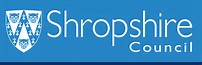 Carers emergency plan Having a plan in place can help ease your worries if you're not able to care for the person you look after at any point in the future. Make sure you let your emergency contacts know where to find the information and keep their contacts handy so you or someone else can get in touch with them. About you Your name:  Your address:  Postcode:  Your phone number:  Emergency contact details:  Next of kin: About the person you care for Their name:  Their address:  Postcode:  Their phone number:  Emergency contact details:  Next of kin: Communication needs (such as hard of hearing or other language):  Care required so the person can stay at home:  Mobility issues and walking aids used:  Any dietary requirements or allergies:  Details of any medical conditions:  Details of any medication they take and where it’s kept:  Any other regular or ongoing treatment (such as hospital or GP visits):  How to access the property (key safe details, who holds a spare key etc): Emergency contacts Details of people who could assist in an emergency. Other important information ☐ I hold welfare Power of Attorney for the person I care for ☐ I hold property and financial affairs Power of Attorney for the person I care for   ☐ An advance directive has been made. If ticked, please give details: Any other information you feel may be useful: Shropshire Council Adult Social Care First Point of Contact details Office hours: 03456 789044 Mon-Thurs 8-45am -5-00pm Fri 8-45am to 4-00pmOut of hours: 03456 789040 Remember to check and update the details on this plan regularly. You can get more details and copies of this form online Please give a copy of this plan to your chosen contacts, do not send to the council  Their GP details  (including phone number):  Their hospital specialist  (if applicable) including phone number:  Their paid care providers  (if applicable) including phone number:  Their GP details  (including phone number):  Their hospital specialist  (if applicable) including phone number:  Their paid care providers  (if applicable) including phone number:  Their GP details  (including phone number):  Their hospital specialist  (if applicable) including phone number:  Their paid care providers  (if applicable) including phone number:  Their GP details  (including phone number):  Their hospital specialist  (if applicable) including phone number:  Their paid care providers  (if applicable) including phone number:  Their GP details  (including phone number):  Their hospital specialist  (if applicable) including phone number:  Their paid care providers  (if applicable) including phone number: Name Contact number 